ATZINUMS Nr. 22/8-3.10/376par atbilstību ugunsdrošības prasībāmAtzinums iesniegšanai derīgs sešus mēnešus.Atzinumu var apstrīdēt viena mēneša laikā no tā spēkā stāšanās dienas augstākstāvošai amatpersonai:Atzinumu saņēmu:20____. gada ___. ___________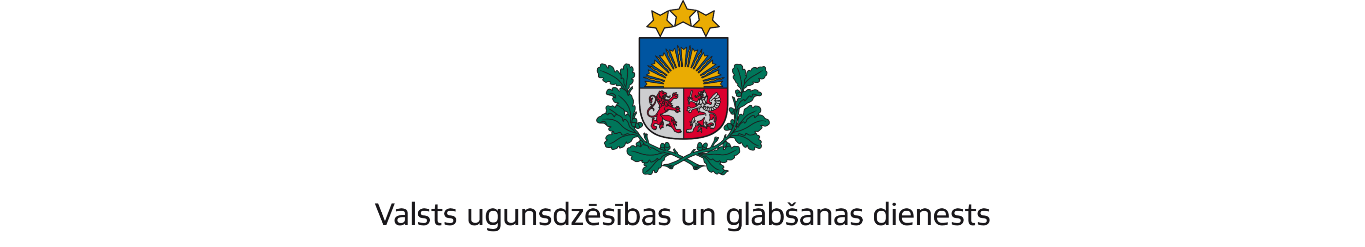 RĪGAS REĢIONA PĀRVALDEJaunpils iela 13, Rīga, LV-1002; tālr.: 67209650, e-pasts: rrp@vugd.gov.lv; www.vugd.gov.lvRīgaĀgenskalna sākumskola(izdošanas vieta)(juridiskās personas nosaukums vai fiziskās personas vārds, uzvārds)15.09.2023.Reģistrācijas numurs 90011524360(datums)(juridiskās personas reģistrācijas numurs)Kandavas iela 4 k-1, Rīga , LV-1083(juridiskās vai fiziskās personas adrese)1.Apsekots: Bērnu dienas nometnei “Raibie rīdzinieki” paredzētas telpās (turpmāk -  Objekts).(apsekoto būvju, ēku vai telpu nosaukums)2.Adrese: Kandavas iela 4 k-1, Rīga.3.Īpašnieks (valdītājs): Rīgas valstspilsētas pašvaldība Āgenskalna sākumskola,(juridiskās personas nosaukums vai fiziskās personas vārds, uzvārds)Reģistrācijas Nr. 90011524360, Kandavas ielā 4k-1, Rīgā, LV-1083.(juridiskās personas reģistrācijas numurs vai fiziskās personas kods; adrese)4.Iesniegtie dokumenti: 2023.gada 7.septembra Sergeja Dolotina iesniegums Nr.b/n, Valsts 4.ugunsdzēsības un glābšanas dienesta Rīgas reģiona pārvaldē reģistrēts 2023.gada 7.septembrī ar4.Nr.22/8-1.5.1/2206.5.Apsekoto būvju, ēku vai telpu raksturojums: Objekta 1.stāva telpas (mācību telpas Nr.149 un 5.Nr.150), sporta zāle, aktu zāle, ēdnīca, kas ir nodrošinātas ar automātisko ugunsgrēka atklāšanas 5.un trauksmes signalizācijas sistēmu.6.Pārbaudes laikā konstatētie ugunsdrošības prasību pārkāpumi: Nav konstatēti.7.Slēdziens: Objekts atbilst ugunsdrošības prasībām.8.Atzinums izsniegts saskaņā ar: Ministru kabineta 2009.gada 1.septembra noteikumu Nr.981 8.“Bērnu nometņu organizēšanas un darbības kārtība” 8.5.apakšpunkta prasībām.(normatīvais akts un punkts saskaņā ar kuru izdots atzinums)9.Atzinumu paredzēts iesniegt: Valsts izglītības satura centram.(iestādes vai institūcijas nosaukums, kur paredzēts iesniegt atzinumu)Valsts ugunsdzēsības un glābšanas dienesta Rīgas reģiona pārvaldes priekšniekam, Jaunpils ielā 13, Rīgā, LV-1002.(amatpersonas amats un adrese)Valsts ugunsdzēsības un glābšanas dienesta Rīgas reģiona pārvaldes Ugunsdrošības uzraudzības un civilās aizsardzības nodaļas inspektorsA. Zeiza(amatpersonas amats)(paraksts)(v. uzvārds)Atzinums nosūtīts uz e-pastu: sportists5@inbox.lv(juridiskās personas pārstāvja amats, vārds, uzvārds vai fiziskās personas vārds, uzvārds; vai atzīme par nosūtīšanu)(paraksts)